ATZINUMS Nr. 22/12-3.8/72par atbilstību ugunsdrošības prasībāmAtzinums iesniegšanai derīgs sešus mēnešus.Atzinumu var apstrīdēt viena mēneša laikā no tā spēkā stāšanās dienas augstākstāvošai amatpersonai:Atzinumu saņēmu:20____. gada ___. ___________DOKUMENTS PARAKSTĪTS AR DROŠU ELEKTRONISKO PARAKSTU UN SATURLAIKA ZĪMOGU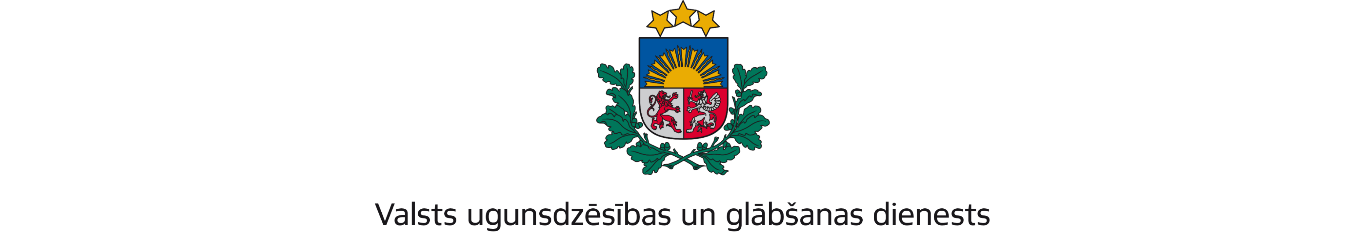 KURZEMES REĢIONA PĀRVALDEGanību iela 63/67, Liepāja, LV-3401; tālr.:63404475; e-pasts: kurzeme@vugd.gov.lv, www.vugd.gov.lvLiepājaSabiedrība ar ierobežotu atbildību “EL GATO”(izdošanas vieta)(juridiskās personas nosaukums vai fiziskās personas vārds, uzvārds)26.05.2023.Reģistrācijas Nr.40003952411(datums)(juridiskās personas reģistrācijas numurs vai fiziskās personās kods)Saules iela 106-62, Ventspils, LV-3601(juridiskās vai fiziskās personas adrese)1.Apsekots: nometnei paredzētās Ventspils 2.pamatskolas 1.stāva telpas, 2.stāva telpas,evakuācijas ceļi un izejas.(apsekoto būvju, ēku vai telpu nosaukums)2.Adrese: Bērzu iela 54, Ventspils, LV-3601.3.Īpašnieks (valdītājs): Ventspils valstspilsētas pašvaldība,(juridiskās personas nosaukums vai fiziskās personas vārds, uzvārds)Reģistrācijas Nr. 40900038010,  Jūras iela 36, Ventspils, LV-3601.(juridiskās personas reģistrācijas numurs vai fiziskās personas kods; adrese)4.Iesniegtie dokumenti: nometnes vadītāja Gata Sevela 2023.gada 3.maija iesniegums, kas Valsts ugunsdzēsības un glābšanas dienesta Kurzemes reģiona pārvaldē reģistrēts ar Nr.22/12-1.4/264 un ugunsdrošības instrukcija.5.Apsekoto būvju, ēku vai telpu raksturojums: 4 stāvu ēka, kas aprīkota ar automātisko ugunsgrēka atklāšanas un trauksmes signalizācijas sistēmu, automātisko balss ugunsgrēka izziņošanas sistēmu, iekšējo ugunsdzēsības ūdensvada sistēmu un nodrošinātas ar pārnēsājamiem ugunsdzēsības aparātiem, evakuācijas plāniem un evakuācijas izejām.Diennakts nometne “Dejo Ventspils”16.07.2023.-22.07.2023.Maksimālais dalībnieku skaits - 356.Pārbaudes laikā konstatētie ugunsdrošības prasību pārkāpumi: 6.1. Objektā automātiskā ugunsgrēka atklāšanas un trauksmes signalizācijas sistēma patstāvīgi netiek uzturēta darba kārtībā, bet tieši, uztveršanas kontroles un indikācijas iekārtā uzrādās bojājums – kļūda 52 Z0014 un atslēgšana., kā rezultātā ir pārkāpts Ministru kabineta 2016.gada 19.aprīļa noteikumi Nr.238 „Ugunsdrošības noteikumi” (turpmāk – Ugunsdrošības noteikumi) 123.punkts;6.2. Objektā ugunsgrēka balss izziņošanas sistēma pastāvīgi netiek uzturēta darba kārtībā, bet tieši, nenotiek evakuācijas paziņojuma translācija, kā rezultātā ir pārkāps Ugunsdrošības noteikumu 123.punkts.7.Slēdziens: nepieciešams novērst 6.punktā minētos pārkāpumus.8.Atzinums izsniegts saskaņā ar: Ministru kabineta 2009.gada 1.septembra noteikumu Nr.981 „Bērnu nometņu organizēšanas un daba kārtība” 8.5.apakšpunkta prasībām.(normatīvais akts un punkts saskaņā ar kuru izdots atzinums)9.Atzinumu paredzēts iesniegt: Valsts izglītības satura centrā.(iestādes vai institūcijas nosaukums, kur paredzēts iesniegt atzinumu)Valsts ugunsdzēsības un glābšanas dienesta Kurzemes reģiona pārvaldes priekšniekam, Ganību ielā 63/67, Liepājā, LV-3401.(amatpersonas amats un adrese)Valsts ugunsdzēsības un glābšanas dienesta Kurzemes reģiona pārvaldes Ugunsdrošības uzraudzības un civilās aizsardzības nodaļas inspektore*V.Barsukova(amatpersonas amats)(paraksts)(v. uzvārds)Nosūtīts elektroniski 26.05.2023. uz e-pastu sevels@inbox.lv*(juridiskās personas pārstāvja amats, vārds, uzvārds vai fiziskās personas vārds, uzvārds; vai atzīme par nosūtīšanu)(paraksts)